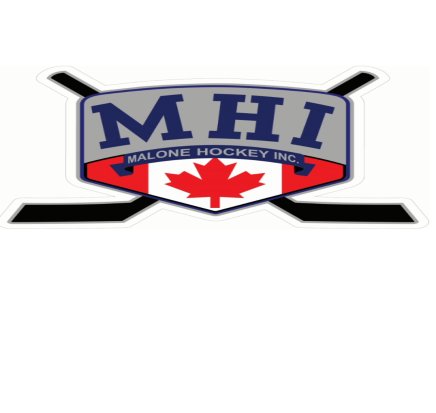 Malone Hockey Inc. Summer Program Registration FormPlayer Name: _______________________________________Date of Birth : _______________________2016 / 17 Team : ____________________________________Position : ________________Shoots : _________________Address : ______________________________________City / town : ___________________________________Phone : _______________________Province : ____________________Number of Sessions Per Week : _______________Player Comments / Areas of Game Improvement Player Wishes to Achieve In The Off Season:   